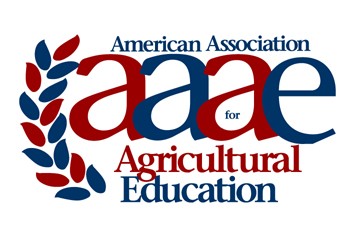 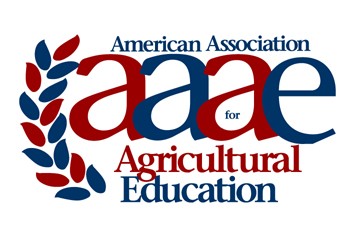 CONSTITUTION AND BYLAWSof theAMERICAN ASSOCIATION FOR AGRICULTURAL EDUCATION (AAAE)Revised May ARTICLE I NAMESection 1         The name of the organization shall be "American Association for Agricultural Education." The acronym “AAAE” may be used in lieu of the complete name of the organization.ARTICLE II PURPOSESection 1	Mission: The mission of AAAE is to advance the broad field of study which integrates social and behavioral sciences with agricultural, life, environmental, and natural resource sciences. Scholarship within the field of study is additive to the knowledge bases of planning and needs assessment; curriculum development; learning theory; instructional design; delivery strategies; evaluation; research methods and tools; scholarship and writing; history, philosophy and ethics; and contextual applications, culture and diversity. Our context for scholarship and practice include teacher education, international agricultural education, extension education, agricultural communications, distributed learning, higher education, and leadership education.Section 2	Goals: AAAE will accomplish its mission by:	serving as an advocate for the improvement of teaching and learning in agriculture.	providing a forum to address issues in agricultural education.	providing an approach to identifying, prioritizing, and organizing research in agricultural education.	providing opportunities for individual and organizational growth, development, and renewal.	providing opportunities to communicate the results of research and other scholarly activities.	providing opportunities for collaboration within and outside of agricultural education.	providing for recruiting, inducting, and mentoring people into the profession.Section 3	Values: As a professional organization, we value:	high quality instruction in the total formal and non-formal agricultural education system.	developing and empowering individuals.	actively engaging learners/experiential learning.	high quality research and other scholarly activities.	an active role in contributing to both formal and non-formal educational systems.	professional renewal and adjusting to change.	collaboration and networking.	the critical role of agriculture and natural resources in our nation's welfare	a public that is informed about trends and issues in the agricultural industryARTICLE III REGIONSSection 1	There shall be three (3) regions: North Central, Southern and Western. States and territories included in each region are:*Members can accept regional leadership positions/awards only in their home region, as specified in the AAAE Constitution, except that members in Texas and Oklahoma may individually designate the Western region as their alternate “home” region and accept regional leadership positions and awards in that region instead of their home region as defined by the Constitution. (Change approved May 22, 2009-Louisville, Kentucky).Section 2	Each region may function separately or collaboratively, but must operate within the AAAE Constitution and Bylaws.Section 3	Each region shall establish a set of bylaws, which must be approved by the majority of members from that region at an annual AAAE regional meeting and by the majority of AAAE members at an annual AAAE meeting. Bylaws shall include provisions for: (a) electing regional officers, (b) filling officer vacancies, (c) selecting representatives to serve on AAAE standing committees, and (d) replacing standing committee members.Section 4	Each region shall establish policies and procedures, which must be approved by the majority of members from that region at an annual AAAE regional meeting.ARTICLE IV MEMBERSHIP AND DUES Section 1 Active MembershipIndividuals employed by colleges or universities, and who are engaged in agricultural education, as broadly defined herein, are eligible for Active Membership. Active members shall include those persons who have paid current dues as established in Article IV, Section 6. Once approved by the Board of Directors, Active Membership may be maintained through timely payment of annual dues (Active Annual Member), or by paying a lifetime membership fee (Active Life Member).Section 2 Associate MembershipIndividuals who wish to associate with and support AAAE, but who do not qualify for Active Membership, or do not wish to participate in the governance of AAAE, may be Associate Members. Once approved by the Board of Directors, Associate Membership is maintained through timely payment of annual dues.Section 3 Student MembershipIndividuals accepted into a graduate degree program pursuing agricultural education objectives, as broadly defined herein, are eligible for StudentMembership. Once approved by the Board of Directors, Student Members maintain their membership through timely payment of annual dues and continued student status.Section 4 Honorary MembershipHonorary membership may be conferred upon recommendation of the Board of Directors to individuals who have distinguished themselves by making outstanding contributions to the mission and goals of AAAE.Section 5 Retired Life MembershipLife membership may be conferred upon recommendation of the Board of Directors to individuals who have been active members of the organization (minimum of five years in good standing) who have retired or will retire during the academic year in which the annual AAAE meeting is held. The life membership will entitle the holder to no further payment of dues Section 6 DuesAnnual Dues for each class of membership shall be established at the annual meeting of AAAE. The lifetime membership fee for Active Membership shall be 20 times the annual dues for Active Membership. Membership follows the calendar .  DARTICLE V OFFICERSSection 1	The officers of AAAE shall be President, President-Elect, Past-President, Vice President for Communications, Secretary, Treasurer, Historian and a Vice President representing each of the three regions, as noted in Article III,Section 1. The officers shall constitute the Board of Directors.Section 2	Only Active Members may serve in leadership positions in the association. Section 3	Each region shall elect a regional President (who shall serve as the regionalAAAE Vice-President), and other officers as deemed necessary in a manner to be determined by the regional organization. Each regional officer shall be elected for a two-year term.Section 4	The offices of President-Elect, Secretary, Treasurer, Historian, and  for Communications shall be elected at large from the membership of AAAE. The President-Elect shall succeed to the Presidency. The officers shall be elected by majority vote of those present and voting at the annual meeting. Nomination, election procedures, and duties of officers shall be as described in the Bylaws.Section 5	The President-Elect, President, and Past-President shall each serve a one-year term. The regional Vice-Presidents, Vice President for Communications Secretary, Treasurer, and Historian shall each serve two-year terms.ARTICLE VI VOTINGSection 1	All classes of membership are eligible to attend and participate in discussions of AAAE business, but only Active Members are eligible to vote.ARTICLE VII COMMITTEESSection 1	Committees may be appointed as deemed necessary by the President and/or Board of Directors.ARTICLE VIII MEETINGSSection 1	The annual meeting of AAAE shall be held at such time and place as theBoard of Directors shall decide.Section 2	Notice of the annual meeting shall be made to the membership in writing or electronically via email and/or listserv at least 60 days prior to the annual meeting.ARTICLE IX AFFILIATIONSection 1	AAAE may affiliate with other organizations upon majority vote of the ActiveMembership or of those present at the annual meeting.ARTICLE X PARLIAMENTARY AUTHORITYSection 1	The rules contained in the current edition of Robert’s Rules of Order Newly Revised shall govern the organization in all cases to which they are applicable, and in which they are not inconsistent with this constitution and bylaws and any special rules of order the organization may adopt.ARTICLE XI AMENDMENTSSection 1	This Constitution may be amended by two-thirds of the Active Members present and voting at any annual meeting provided that:A.  Proposed amendments are submitted to the Board of Directors at least 60 days in advance of the annual meeting.B.  The Board of Directors submit proposed amendments to the membership in written or electronic form no later than 30 days before the annual meeting.Section 2	Amendments may be proposed by the Board of Directors, by regional recommendation, by committee recommendation, or by any Active Member.ARTICLE XII DISSOLUTIONSection 1	AAAE is a 501(c)(3) corporation headquartered in Texas. On dissolution, the Board of Directors shall, after paying or making provision for the payment of all the liabilities of AAAE, distribute the Corporation's assets to an organization exempt from taxes under Internal Revenue Code Section 501(c)(3) to be used to accomplish the general purposes for which AAAE was organized. If such an organization is not identified, the assets will be distributed to the State of Texas for a public purpose.BYLAWSARTICLE I ELECTION OF OFFICERSSection 1	Election of the President-Elect, Vice President for Communications, Secretary, Treasurer and HistorianA.  The President, with the approval of the Board of Directors, shall appoint a nominating committee consisting of one member from each region. The Nominating Committee will be chaired by the Past President. The nominating committee shall prepare a slate of candidates for elective offices of AAAE. The nominating committee shall submit its report to the Board of Directors meeting during the annual meeting of the American Association for Agricultural Education.B.  Nominations for any elective offices of AAAE may be made from the floor.C.  Voting for election of AAAE officers shall be by secret ballot during the annual meeting.D.  No officer or member of the Board of Directors except the Vice President for Communications, Secretary, Treasurer, or Historian shall be eligible to succeed themselves in their respective offices, except that tenure in office by virtue of succession as described in ARTICLE II, VACANCIES, shall not prevent election to that office for a full term.ARTICLE II VACANCIESSection 1	Should the President leave the profession, or for other reasons become unable to fulfill the duties of the office, such office shall be declared vacant immediately and be filled by the President-Elect.Section 2	Should the President-Elect, Vice President for Communications, Secretary, Treasurer, or Historian leave the profession, or for other reasons become unable to fulfill the duties of the office, such office shall be declared vacant immediately and the vacancy shall be filled by action of the AAAE Board of Directors.Section 3	Should the Immediate Past President leave the profession, or for other reasons become unable to fulfill the duties of the office, the office shall be filled by the most recent Past President available.ARTICLE III DUTIES OF OFFICERSSection 1	The President shall preside at all AAAE national meetings and meetings of the Board of Directors. The President shall appoint committees as authorized by the Board of Directors and act as the official representative of the organization unless a representative is otherwise appointed. In addition, the President shall perform the duties customarily associated with the office of President.Section 2	The President-Elect shall, in the absence of the President, act in the official capacity of the President and perform all duties of that office.Section 3	The Secretary shall keep full and accurate records of all business and proceedings in regular and special meetings. The Secretary shall be responsible for AAAE correspondence upon direction of the President and/or Board of Directors.Section 4	The Treasurer shall be responsible for the safekeeping of funds and shall be responsible for reporting receipts, expenditures, balances, and investments at the request of the Board of Directors. The Treasurer shall be responsible for accepting and dispensing funds and for investment of balances as appropriatein accordance with policies established by the Board of Directors. The Treasurer shall present a Treasurer’s report, proposed budget, and account audit statement for review and consideration by the members at the annual meeting each year. The Treasurer shall be responsible for collecting dues, funds associated with any activity of AAAE, and maintaining membership recordsSection 5	The Historian shall be responsible for the archives of AAAE.Section 6	The Past-President shall serve in an advisory capacity to the President, as Chair of the Nominating Committee, and Chair of the AAAE Academy of Fellows Selection Committee.Section 7	The Vice President for Communications shall be responsible for the maintenance of the AAAE websiteSection 8	The Board of Directors shall constitute the administrative body of AAAE and carry out all of the activities necessary to the successful achievement of the goals of AAAE. The Board of Directors shall be responsible for:A.  Presenting an annual budget to the membership at the annual meeting.B.  Recommending appropriate administrative and legislative proposals to theAAAE membership.C.  Establishing administrative and operational policies for the Board ofDirectors.D.  Serving the general welfare of AAAE.ARTICLE IV COMMITTEESSection 1	Standing committees shall be maintained to accomplish the goals and activities of the organization. The following standing committees will be maintained:• Program Improvement• Research• Member Services• Professional Development• AAAE Academy of FellowsSection 2	In accordance with regional bylaws, each region shall select six representatives to serve on standing committees. Regional members on standing committees may be selected by election or appointment, as determined by the respective regions. Committee members are limited to active members.In the case of the Academy of FellowsFellowsshould be appointed annually by the AAAE Executive Board, and chaired by the immediate past president of the AAAE to examine priorities of the association and undertake leadership initiatives appropriate to recognized leaders of the association at the request of the President and Board of AAAE.Section 3	Standing committees will meet at least once annually in conjunction with the annual AAAE meeting. Other meetings either in electronic form or in person may be scheduled by the committee chair. Each standing committee shall elect a chair and vice-chair at its annual meeting. Although other AAAE members are invited to participate in committee discussions, voting members of the national committees shall be limited to those committee members elected inthe respective regions. If a voting member of a national committee cannot attend that national committee meeting, he/she may select a proxy from their Region who meets the same requirements for membership and participation on the committee, to represent the vote. Those holding the proxy for a national committee member will provide documentation of their proxy status to the national committee chair prior to the convening of the national committee meeting.Section 4	Special committees may be appointed by the President unless otherwise directed by motion to refer. These committees will be discharged once they have completed their charged functions.Section 5	AAAE may select from the Active Membership at large representatives to other councils or organizations. These representatives shall be elected for their term at the AAAE annual meeting as indicated below:A.  National Council for Agricultural Education (3 year term, elected at large) B.   to the National FFA Board of Directors (3 representatives) with 3-year terms, elected by regions on a rotational basis)C. National FFA Board of Directors – three nominees  per region on a rotational basis. Appointments made by the Assistant Secretary of Education (3-year termD.  National FFA Foundation (three year term, elected at-large). E.  FFA Alumni Council (3-year term, elected at large)F.  National Postsecondary Agriculture Student Organization Board of Directors(3-year term, elected at large).  National Young Farmer Education Association – appointee must be from a state with a state young farmer education organization (2-year term, appointed by the President).	Representative to the Journal of Life Sciences and Natural ResourcesEducation Editorial Board (3-year term, elected at large)).  National FFA Career Development Events Advisory Committee (2 representatives, 4-year term, elected at large)ARTICLE V QUORUMSection 1	For the purposes of conducting business at the annual meeting, those active members in attendance shall constitute a quorum.Section 2	For the purposes of business conducted electronically, a minimum of a majority of the active membership shall constitute a quorum.ARTICLE VI AMENDMENTSSection 1	Amendments may be proposed by the Board of Directors, by regional recommendation, by committee recommendation, or by any Active Member.Section 2	The Bylaws of AAAE may be amended by a majority vote of the ActiveMembers present and voting at any annual meeting provided that:A.  Proposed amendments are submitted to the Board of Directors at least 60 days in advance of the annual meeting.B.  The Board of Directors submitted proposed amendments to the membership in written or electronic form no later than 30 days before the annual meeting.Section 3	Bylaws may be amended by a 2/3 vote at an annual AAAE meeting without prior notice.North CentralSouthernWesternConnecticutDelaware Illinois Indiana Iowa Kansas Maine MarylandMassachusetts Michigan Minnesota Missouri NebraskaNew HampshireNew Jersey New York North Dakota Ohio Pennsylvania Rhode Island South Dakota VermontWest VirginiaWisconsinAlabamaArkansas Florida Georgia Kentucky Louisiana MississippiNorth Carolina Oklahoma* Puerto Rico South Carolina Tennessee Texas* VirginiaVirgin IslandsAlaskaArizona California Colorado Guam Hawaii Idaho Montana NevadaNew MexicoOregon Utah Washington Wyoming